Конкурсное задание включает в себя следующие разделы:ВведениеФормы участия в демонстрационном экзаменеЗадание для демонстрационного экзаменаМодули задания и необходимое времяКритерии оценкиРабочие чертежи Вид, показывающий соединения для оценивания Вид, показывающий измерения для оценивания Лист материалов для подготовки материала  Вид, показывающий материалыКоличество часов на выполнение задания: 8 ч.Разработано экспертами WSI, WSR. Страна: РоссияВВЕДЕНИЕ1.1. Название и описание профессиональной компетенции.1.1.1 Название профессиональной компетенции: Столярное дело.1.1.2. Описание профессиональной компетенции.Столя́р — профессиональный рабочий, ремесленник, работающий с деревом, изготавливающий изделия из дерева или изделия на основе дерева. Столяр занимается столярными работами: изготовлением сложной мебели, дверей, окон, арок, лестниц и других изделий из массива древесины. Столяр работает ручным, электрифицированным инструментом и на деревообрабатывающих станкахПрофессия столяра востребована в мебельном производстве, в строительстве домов, в отделке домов и в других сферах.Столяр должен знать: свойства древесины разных пород, способы ее обработки; дефекты древесины, способы изготовления, пригонки и навески столярных изделий; технологию и оборудование.1.2. Область применения1.2.1. Каждый Эксперт и Участник обязан ознакомиться с данным заданием для демонстрационного экзамена.1.3. Сопроводительная документация1.3.1. Поскольку данное Конкурсное задание содержит лишь информацию, относящуюся к соответствующей профессиональной компетенции, его необходимо использовать совместно со следующими документами«WorldSkills Russia»:• Техническое описание  «Столярное дело»;• План проведения демонстрационного экзамена• Правила техники безопасности и охрана труда.2. ФОРМЫ УЧАСТИЯ В ДЕМОНСТРАЦИОННОМ ЭКЗАМЕНЕИндивидуальный экзамен.3. ЗАДАНИЕ ДЛЯ ДЕМОНСТРАЦИОННОГО ЭКЗАМЕНАСодержанием демонстрационного экзамена  являются Столярные работы.  Участники демонстрационного экзамена  получают чертеж и задание. Задание имеет несколько модулей, выполняемых последовательно. Каждый выполненный модуль оценивается отдельно.Экзамен включает в себя черчение переднего вида полноразмерного проекта и выполнение изделия по чертежу. Окончательные аспекты критериев оценки уточняются членами жюри. Оценка производится как в отношении работы модулей, так и в отношении процесса выполнения работы. Если участник экзамена не выполняет требования техники безопасности, подвергает опасности себя или других участников, то такой участник может быть отстранен от экзамена.Время и детали задания в зависимости от условий могут быть изменены членами жюри.Задание должно выполняться помодульно. Первый модуль должен быть оценен в конце экзамена. Второй и третий модуль оцениваются в процессе и по завершению экзамена, участники могут использовать ручной и электрифицированный столярный инструмент. Проект представлен в форме 2D. Это оконная рама, которая сделана с использованием ряда соединений, применяемых в столярном деле.Экзамен включает в себя полноразмерный чертеж, формирование соединений, сборка изделия и отделка. 4. МОДУЛИ ЗАДАНИЯ И НЕОБХОДИМОЕ ВРЕМЯМодули и время Модуль 1: Выполнение полноразмерного чертежа.Участнику необходимо выполнить полноразмерный чертеж 1:1. Умение:Начертить полноразмерный, 1:1, вид спереди;Чертить прямые, «решительные», точные линии, четко соблюдать места пересечений;Чертить линии однородной толщины и правильного веса;Чертить все необходимые типы линий: финишные линии, линии невидимого контура, линии разъема;Чертить точные, с правильными пропорциями, детали соединений. Все скрытые детали должны быть показаны на чертеже;Размеры: Убедиться в точности размеров (погрешность до 1мм);При необходимости чертить горизонтальные и вертикальные разрезы каждого компонента (погрешность до 1мм);Создать законченный чертеж / план, лишенный грязных пятен от карандашного грифеля или разводов от ластика.Модуль 2: Формирование соединений и сборка оконной рамы.Сформировать аккуратные соединения, соответствующие чертежу и плотно подогнанные друг к другу, используя ручной и электрифицированный столярный инструмент.Сформировать законченные соединения, соответствующие чертежу и размерам с максимальным зазором 0,3 мм на плечах.        Модуль 3: Внешний вид и отделка. Изготовить столярное изделие с идеально подогнанными деталями. Столярное изделие должно быть без сколов и других дефектов, отшлифованное.5. Критерии оценкиВ данном разделе определены критерии оценки и количество начисляемых баллов (измеримая и судейская). Количество баллов– 53 балла.Детальные критерии оцениванияДетальный критерий оценивания: АОсновные размеры: отклонение в пределах 1мм = 100%; в пределах 2мм = 50%; более 2мм = 0.  Дополнительные размеры: отклонение в пределах 1мм=100%; более 1мм=50%Детальный критерий оценивания: BДетальный критерий оценивания: СДетальный критерий оценивания: DДетальный критерий оценивания: EНет пропущенных компонентов=100%;1 пропущ.компонент=50%;  2 или более=0%.Полное соответствие=100%; 1 несоответствие=50%; 2 или более=0%.Детальный критерий оценивания: F	Основные размеры: отклонения в пределах 1 мм - 100%; отклонения до и включая 2 мм - 50%; отклонения более 2 мм - 0%.Дополнительные размеры:  отклонения в пределах 1 мм - 100%; отклонения более 1 мм - 0%Детальный критерий оценивания: GЗа замены заготовок - не более 5 балловРАБОЧИЕ ЧЕРТЕЖИ.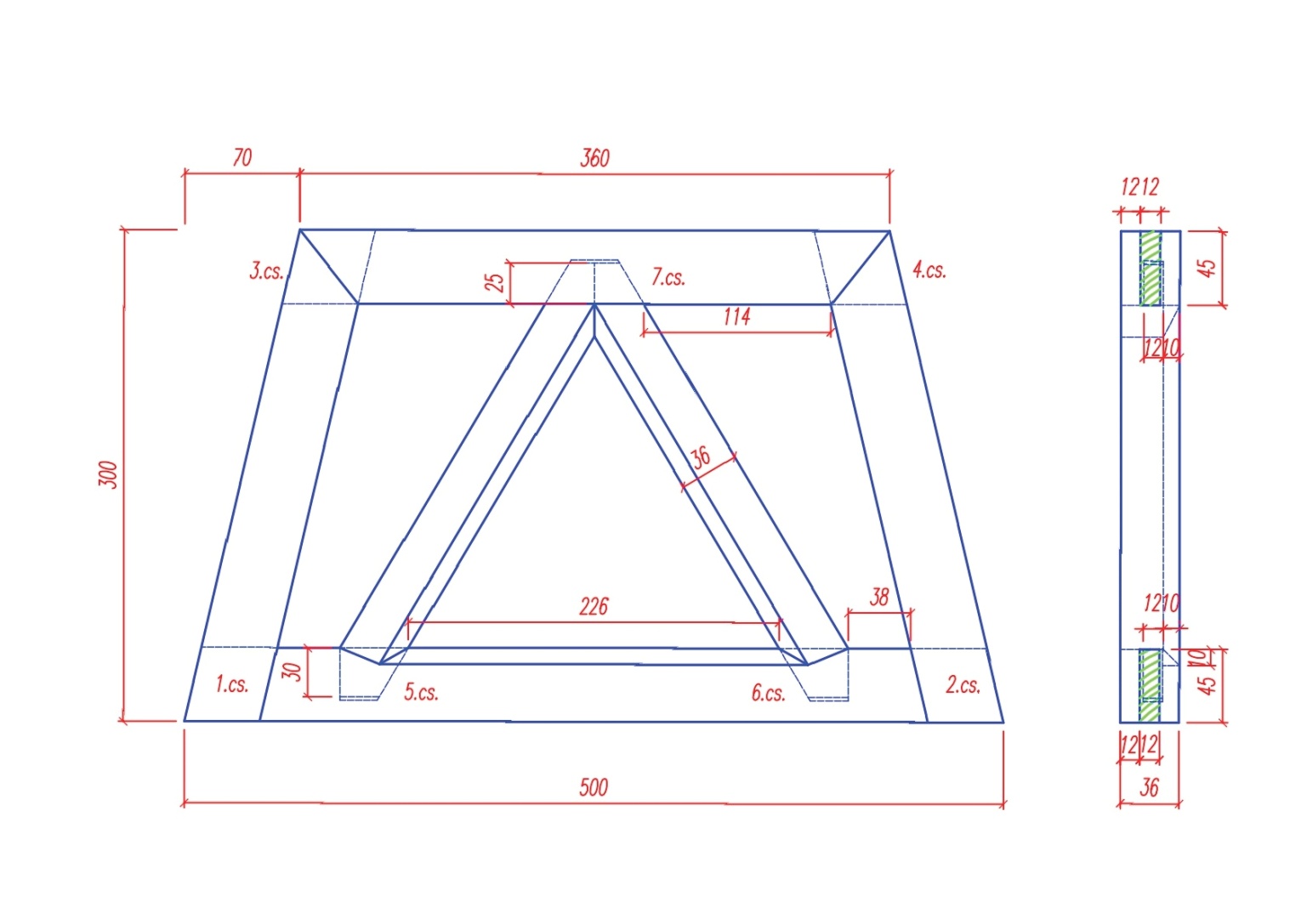 7.  Вид, показывающий соединения для оценивания.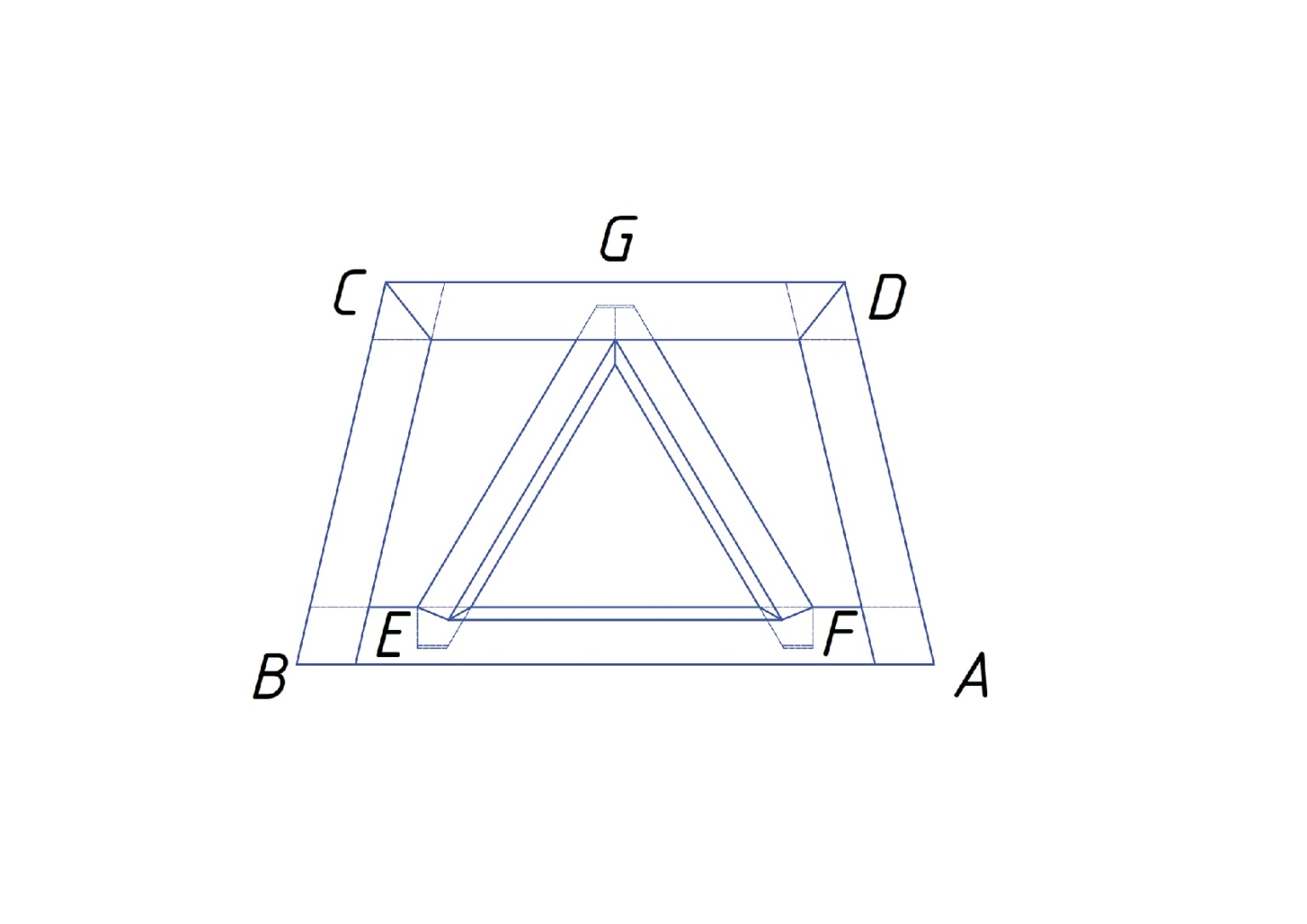 8. Вид, показывающий измерения для оценивания9. Лист материалов для подготовки материала10. Вид, показывающий материалы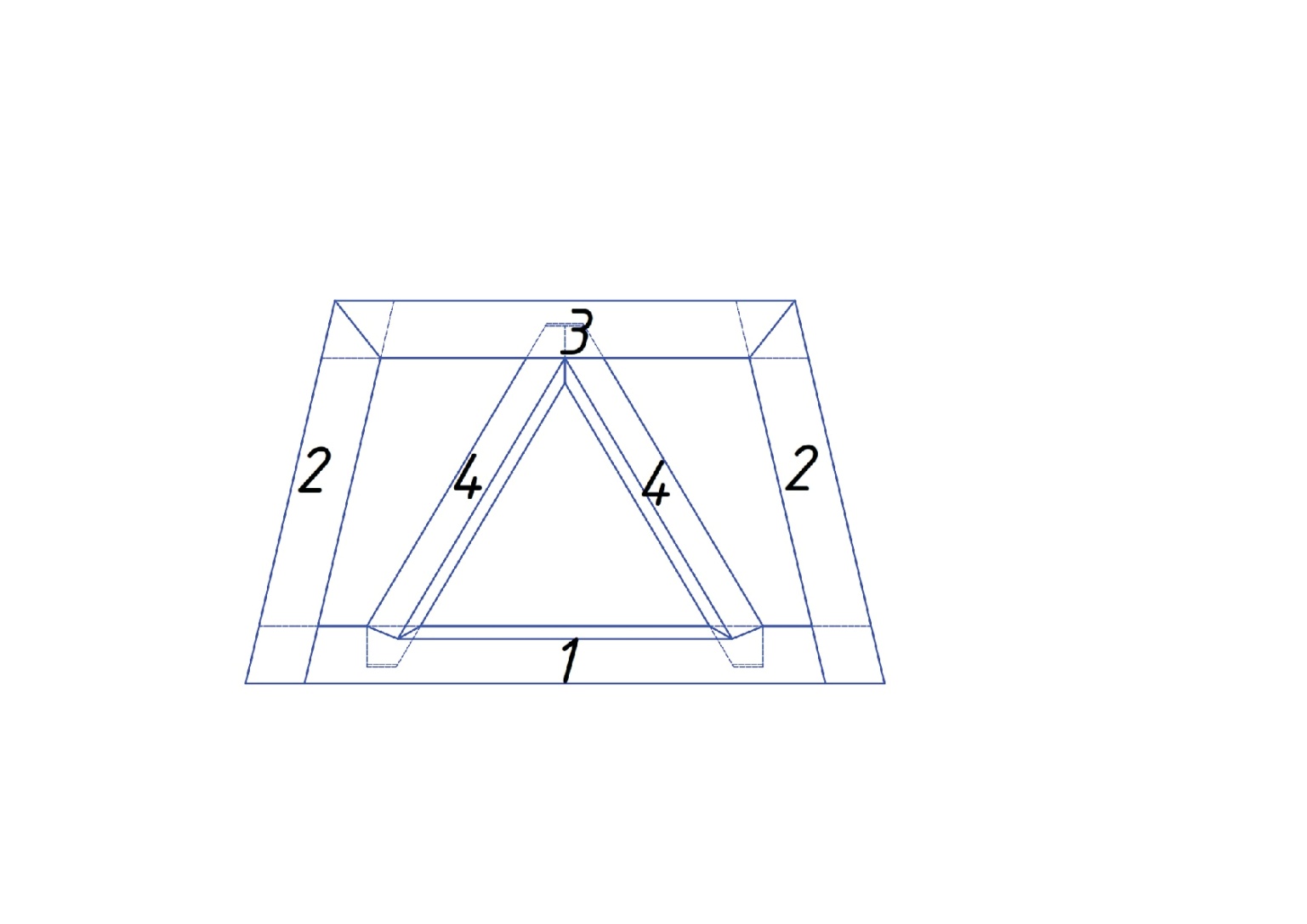 № п/пНаименование модуляРабочее времяВремя на задание1Модуль 1: Выполнение полноразмерного чертежа.С1 08.30-09.301 час2Модуль 2: Формирование соединений и сборка оконной рамы.С1 09.30-13.00С1 14.00-16.303.5 часа 2.5 часа3Модуль 3: Внешний вид и отделкаС1 16.30-17.301 часРазделКритерийОценкиОценкиОценкиРазделКритерийСудейская ИзмеримаяОбщаяАЧертеж235ВВнутренние соединения1010СВнешние соединения1313DОтделка и внешний вид7.51.59ЕСоответствие 2.52.5FИзмерения 1111GМатериал2.52.5Итого = Итого = 19.533.553АЧертёжСудейскаяИзмеримаяИзмеримаяБаллыАЧертёжЧертёжная работаСоединения	Размеры2.01.41.65.05.0АЧертёжИтогИтогИтог5.05.0BВнутренние соединенияСудейскаяИзмеримаяИзмеримаяБаллыBВнутренние соединенияСоединение 	AСоединение          BСоединение          CСоединение 	DСоединение 	EСоединение 	FСоединение 	G1.31.31.41.41.51.51.610.010.0BВнутренние соединенияИтогИтогИтог10.010.0СВнешние соединенияСудейскаяИзмеримаяБаллыСВнешние соединенияСоединение 	AСоединение          BСоединение          CСоединение 	DСоединение 	EСоединение 	FСоединение 	G1.71.71.81.82.02.02.013.0СВнешние соединенияИтогИтогИтог13.0DОтделка и внешний видСудейскаяИзмеримаяБаллыDОтделка и внешний видЧистота поверхности оконной рамыКоробление и прямые углы7.51.59.0DОтделка и внешний видИтогИтогИтог9.0EСоответствие чертежуСудейскаяИзмеримаяБаллыEСоответствие чертежуОтсутствует компонент/детальСоответствует чертежу1.01.52.5EСоответствие чертежуИтогИтогИтог2.5FИзмерение-соответствие размеровОсновные размеры СудейскаяИзмеримаяБаллыFИзмерение-соответствие размеровРазмер 1		    500Размер 2	                360Размер 3                300Дополнительные размерыРазмер 4		 226Размер 5	                 114Размер 6		     381.91.91.91.81.81.711.0FИзмерение-соответствие размеровИтогИтогИтог11.0GМатериалСудейскаяИзмеримаяБаллыGМатериалЗамена одной частиЗамена последующих частей1.51.02.5GМатериалИтогИтогИтог2.5Общий итогОбщий итогОбщий итог53.0ПунктОбозначениеДревесинаКол-воДлинаШиринаТолщинаЗаметкиПлоский модульПлоский модульПлоский модульПлоский модульПлоский модульПлоский модульПлоский модульПлоский модуль1Нижний брусокБУК155045362Верхний брусокБУК142045363Боковой брусокБУК235045364Внутренний брусок БУК250045365ЧертежМДФ1700500126Для тестированияБУК16004040